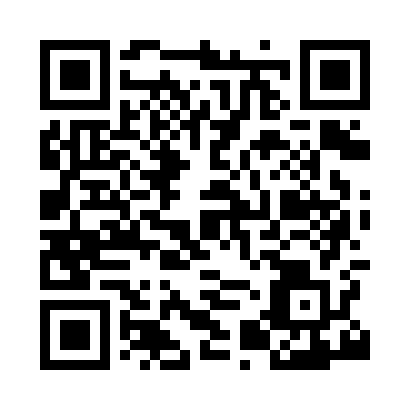 Prayer times for Albrighton, Shropshire, UKWed 1 May 2024 - Fri 31 May 2024High Latitude Method: Angle Based RulePrayer Calculation Method: Islamic Society of North AmericaAsar Calculation Method: HanafiPrayer times provided by https://www.salahtimes.comDateDayFajrSunriseDhuhrAsrMaghribIsha1Wed3:355:381:086:178:3910:432Thu3:325:361:086:188:4110:463Fri3:295:341:086:198:4310:494Sat3:255:321:086:208:4410:525Sun3:225:301:086:218:4610:556Mon3:195:281:086:228:4810:587Tue3:175:271:086:238:4910:598Wed3:165:251:076:248:5110:599Thu3:155:231:076:258:5311:0010Fri3:155:211:076:268:5411:0111Sat3:145:201:076:278:5611:0212Sun3:135:181:076:288:5811:0313Mon3:125:161:076:298:5911:0314Tue3:115:151:076:309:0111:0415Wed3:105:131:076:319:0211:0516Thu3:105:121:076:329:0411:0617Fri3:095:101:076:339:0611:0718Sat3:085:091:076:339:0711:0719Sun3:085:071:086:349:0911:0820Mon3:075:061:086:359:1011:0921Tue3:065:041:086:369:1211:1022Wed3:065:031:086:379:1311:1123Thu3:055:021:086:389:1411:1124Fri3:045:011:086:399:1611:1225Sat3:044:591:086:399:1711:1326Sun3:034:581:086:409:1911:1327Mon3:034:571:086:419:2011:1428Tue3:024:561:086:429:2111:1529Wed3:024:551:086:429:2211:1630Thu3:024:541:096:439:2411:1631Fri3:014:531:096:449:2511:17